Hessische LehrkräfteakademieStudienseminare GHRF Bad VilbelMeldung bei Krankmeldung (gilt nur für gesetzlich Versicherte bzw. freiwillig gesetzliche Versicherte)ALLE Angaben sind Pflichtangaben!Name				Personalnummer		Finden Sie auf Ihrem Bezügenachweis oben rechts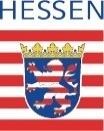 Krankgeschrieben (taggenau)von	 bis 	Art der Krankenversicherung (bitte ankreuzen)gesetzlich versichert		freiwillig gesetzlich versichert Name der Krankenkasse		Sozialversicherungs-Nr.	Finden Sie auf Ihrem Bezügenachweis oben rechts